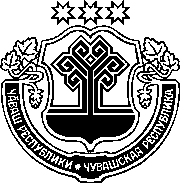 ЗАКОНЧУВАШСКОЙ РЕСПУБЛИКИО ВНЕСЕНИИ ИЗМЕНЕНИЙ В ЗАКОН ЧУВАШСКОЙ РЕСПУБЛИКИ "О ЗАЩИТЕ ПРАВ ГРАЖДАН – УЧАСТНИКОВ ДОЛЕВОГО СТРОИТЕЛЬСТВА МНОГОКВАРТИРНЫХ ДОМОВ, ПОСТРАДАВШИХ ОТ ДЕЙСТВИЙ (БЕЗДЕЙСТВИЯ) ЗАСТРОЙЩИКОВ НА ТЕРРИТОРИИ ЧУВАШСКОЙ РЕСПУБЛИКИ"ПринятГосударственным СоветомЧувашской Республики10 октября 2019 годаСтатья 1Внести в Закон Чувашской Республики от 25 ноября 2011 года № 67 "О защите прав граждан – участников долевого строительства многоквартирных домов, пострадавших от действий (бездействия) застройщиков на территории Чувашской Республики" (Ведомости Государственного Совета Чувашской Республики, 2012, № 92 (том I); газета "Республика", 2012,       5 октября; Собрание законодательства Чувашской Республики, 2013, № 7; 2014, № 6; 2015, № 5; 2016, № 10; газета "Республика", 2017, 8 ноября; 2018, 8 мая, 31 октября; 2019, 13 марта) следующие изменения:1) в статье 2:а) пункт 1 дополнить абзацем следующего содержания:"Под застройщиком также понимается унитарная некоммерческая организация в организационно-правовой форме фонда, созданная Чувашской Республикой для реализации указанных в пункте 3 части 4 статьи 1 Федерального закона целей с учетом особенностей, предусмотренных Федеральным законом и Федеральным законом от 26 октября 2002 года № 127-ФЗ 
"О несостоятельности (банкротстве)" (далее – Фонд);";б) пункт 4 изложить в следующей редакции:"4) гражданин – участник долевого строительства многоквартирного дома, пострадавший от действий (бездействия) застройщика многоквартирного дома на территории Чувашской Республики (далее – участник долевого строительства), – гражданин, чьи денежные средства привлечены для строительства многоквартирных домов, включенных в единый реестр проблемных объектов, расположенных на территории Чувашской Республики;";в) дополнить пунктом 41 следующего содержания:"41) проблемный объект – многоквартирный дом, расположенный на территории Чувашской Республики, в отношении которого застройщиком более чем на шесть месяцев нарушены сроки завершения строительства (создания) многоквартирного дома и (или) обязанности по передаче объекта долевого строительства участнику долевого строительства по зарегистрированному договору участия в долевом строительстве либо застройщик признан банкротом и в отношении его открыто конкурсное производство  в соответствии с Федеральным законом от 26 октября 2002 года № 127-ФЗ "О несостоятельности (банкротстве)".";г) абзацы девятый–одиннадцатый считать соответственно абзацами одиннадцатым–тринадцатым и признать их утратившими силу;2) в статье 3:а) наименование изложить в следующей редакции: "Статья 3.	Полномочия органов государственной власти Чувашской Республики по защите и восстановлению прав участников долевого строительства";б) абзац первый изложить в следующей редакции:"1. Для реализации мероприятий по восстановлению прав граждан, чьи денежные средства привлечены для строительства многоквартирных домов, включенных в единый реестр проблемных объектов, расположенных на территории Чувашской Республики, Главой Чувашской Республики утверждается соответствующий план-график реализации таких мероприятий.";в) дополнить новыми абзацами вторым и третьим следующего содержания:"2. Кабинет Министров Чувашской Республики в соответствии с Федеральным законом создает Фонд.3. Орган исполнительной власти Чувашской Республики, уполномоченный Кабинетом Министров Чувашской Республики на осуществление на территории Чувашской Республики государственного контроля (надзора) 
в области долевого строительства многоквартирных домов (далее – уполномоченный орган):";г) абзацы второй–одиннадцатый считать соответственно абзацами четвертым–тринадцатым;д) дополнить новым абзацем четырнадцатым следующего содержания:"21) вправе запрашивать у уполномоченного банка информацию в отношении застройщиков, необходимую для осуществления своих полномочий по государственному контролю (надзору) в области долевого строительства многоквартирных домов, в порядке, установленном Правительством Российской Федерации по согласованию с Центральным банком Российской Федерации;";е) абзацы двенадцатый – двадцать девятый считать соответственно абзацами пятнадцатым – тридцать вторым;ж) дополнить новым абзацем тридцать третьим следующего содержания:"сведения из утвержденного Главой Чувашской Республики плана-графика реализации мероприятий по восстановлению прав граждан, чьи денежные средства привлечены для строительства многоквартирных домов, включенных в единый реестр проблемных объектов, расположенных на территории Чувашской Республики, и информацию по реализации мероприятий указанного плана-графика;";з) абзац тридцатый считать абзацем тридцать четвертым;3) статьи 5 и 6 признать утратившими силу.Статья 2Настоящий Закон вступает в силу по истечении десяти дней после дня его официального опубликования.г. Чебоксары16 октября 2019 года№ 69ГлаваЧувашской РеспубликиМ. Игнатьев